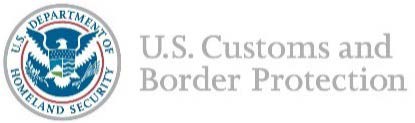 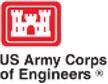 Border Wall Status – October 9, 2020Current State of the BorderU.S. Customs and Border Protection (CBP) has ~669 miles of primary barriers and ~65 miles of secondary barriers on the southwest border:~224 miles of pedestrian fencing, ~132 miles of vehicle barrier and ~17 miles of secondary fencing constructed prior to January 2017;~312 miles of new primary and ~48 miles of new secondary border wall system constructedsince January 2017.Overview of Progress- ~$15 billion (~738 total miles)Since January 2017, ~$15 billion has been identified to construct ~738 miles of new border wall system through a combination of Department of Homeland Security (DHS) and Department of Defense (DoD) funding and the Treasury Forfeiture Fund (TFF). Funding received supports planning, design, real estate, environmental, construction and oversight activities.~360 miles of new primary and secondary border wall system have been constructed, in place of dilapidated and outdated designs and in locations where no barriers previously existed, within the U.S. Border Patrol’s (USBP) San Diego, El Centro, Yuma, Tucson, El Paso and Rio Grande Valley (RGV) Sectors.~221 miles of new primary and secondary border wall system are under construction, in place of dilapidated and outdated designs and in locations where no barriers previously existed, within the San Diego, El Centro, Yuma, Tucson, El Paso, Del Rio and RGV Sectors.~157 miles of new primary and secondary border wall system are in the pre-construction phase, in locations where no barriers currently exist, within the Laredo and RGV Sectors.Breakdown by Funding TypeCBP Fiscal Year (FY) 2017 - $341 million (~40 miles)$292 million funded ~40 miles of new primary and secondary border wall system, in place of dilapidated and outdated designs, in the San Diego, El Centro, and El Paso Sectors.$49 million funded 34 border wall gates in the RGV Sector. 10 gates are complete.~40 miles (~100%) have been completed to date. The final panel was installed August 9, 2019.CBP FY 2018 - $1.375 billion (~78 miles)$1.375 billion funds ~78 miles of new primary and secondary border wall system, in place of dilapidated and outdated designs and in locations where no barriers currently exist, in the San Diego, El Centro, Yuma and RGV Sectors.~52 miles have been completed to date in multiple locations.CBP/USACE Border Wall Status – October 2, 2020CBP FY 2019 - $1.976 billion (~85 miles)CBP’s FY 2019 funding includes $1.976 billion ($1.375 billion appropriated and $601 million TFF) for ~85 miles, including ~11 miles of new levee wall system and ~74 miles of new primary border wall system in the RGV Sector. Construction is taking place in locations where no barriers previously existed.~4 miles have been completed to date.CBP FY 2020 - $1.375 billion (~69 miles)CBP’s FY 2020 funding includes $1.375 billion for ~69 miles of new primary border wall system, in locations where no barriers currently exist, within Webb and Zapata Counties in the Laredo Sector.Construction is anticipated to begin in early 2021.DoD 10 U.S.C. § 284 Counter-Narcotics Funding - ~$6.3 billion (~291 miles)In FY 2019, DoD identified $2.5 billion in 10 U.S.C. § 284 Counter Narcotic Funding to assist DHS/CBP with ~129 miles of new primary border wall system, in place of dilapidated or outdated barriers, in the Yuma, El Paso, El Centro, and Tucson Sectors.~115 miles have been completed to date in multiple locations.In FY 2020, DoD identified $3.8 billion in 10 U.S.C. § 284 Counter Narcotic Funding to assist DHS/CBP with the construction of up to ~162 miles of new primary and secondary border wall system, in place of dilapidated and outdated designs and in locations where no barriers currently exist, in the San Diego, El Centro, Yuma, Tucson, Del Rio and El Paso Sectors.~78 miles have been completed to date in multiple locations.DoD 10 U.S.C. § 2808 Military Construction Funding - $3.6 billion (~175 miles)In FY 2019, DoD identified $3.6 billion in 10 U.S.C. § 2808 Military Construction funding totaling up to ~175 miles of new primary and secondary border wall system in the San Diego, El Centro, Yuma, El Paso, and Laredo Sectors.~70 miles have been completed to date in multiple locations.For media inquiries, please contact CBP Media Relations at cbpmediarelations@cbp.dhs.govNOTE: “~” denotes “approximately.” Totals may differ slightly due to rounding.New Primary WallNew Secondary WallNew Primary WallNew Secondary WallTotalIn place of dilapidated and/or outdateddesignsIn place of dilapidated and/or outdateddesignsIn locations where no barriers previouslyexistedIn locations where no barriers previouslyexistedTotal~375 miles~25 miles~281 miles~57 miles~738 miles FUNDED~297 miles~20 miles~15 miles~28 miles~360 miles COMPLETE